ANIOŁY, ANIOŁKI, ANIOŁECZKI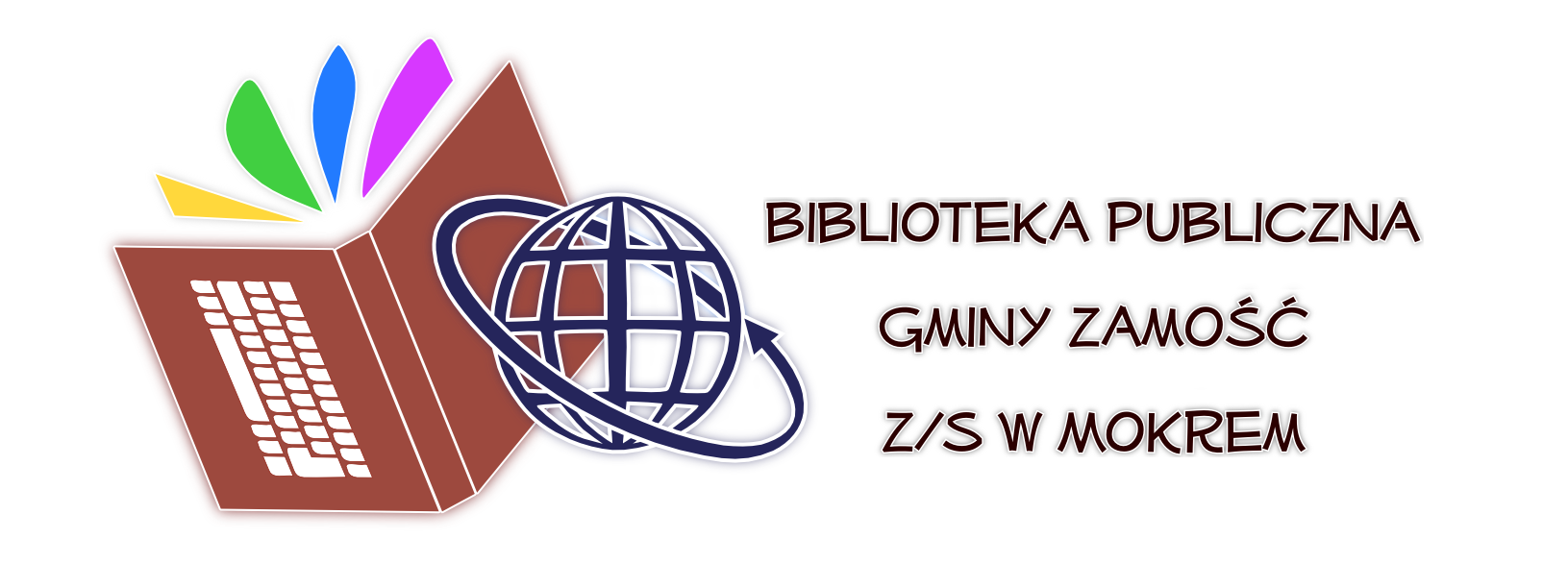 XVI-ta Edycja Konkursu Plastycznego(pod patronatem Wójta Gminy Zamość)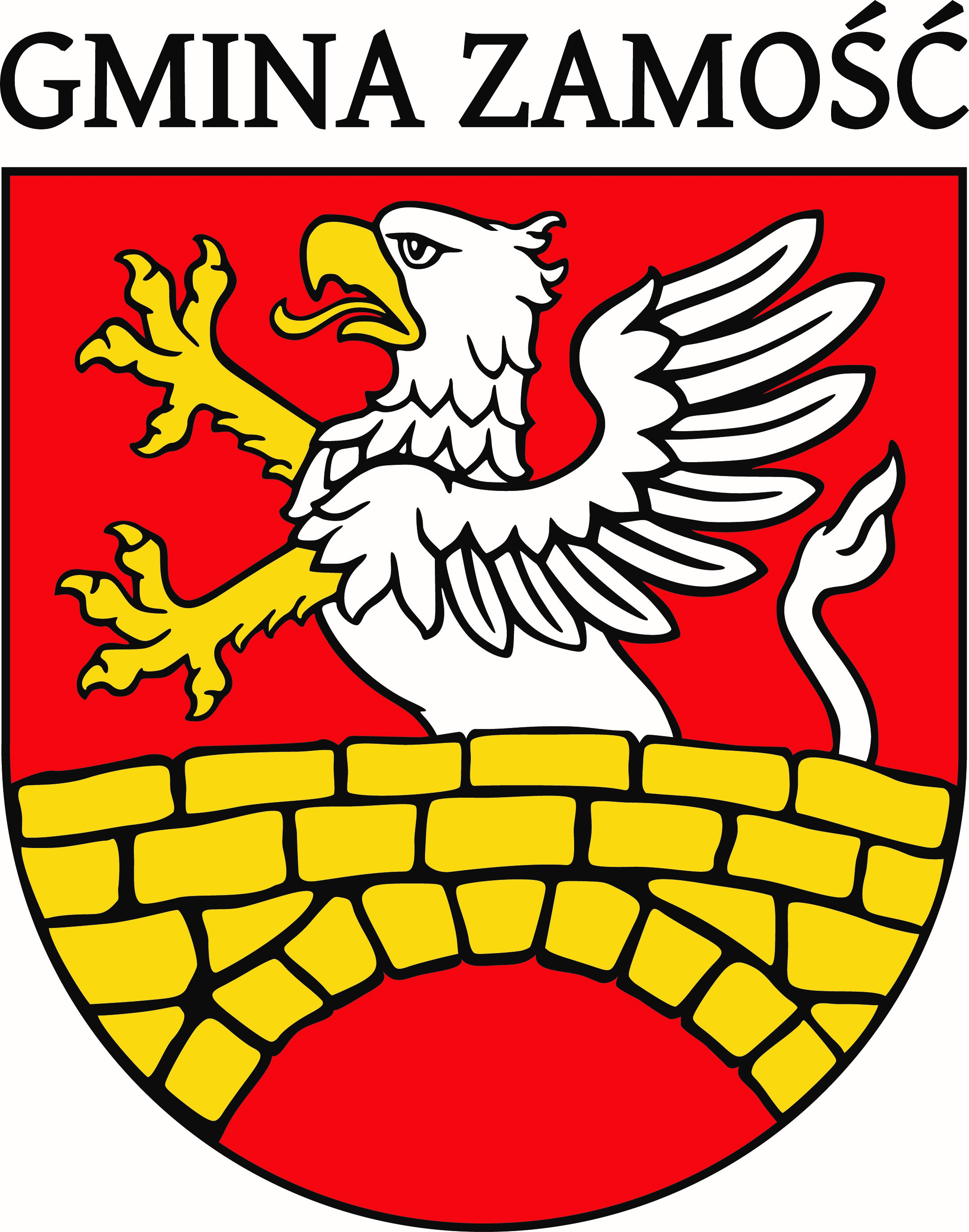 OSOBY NAGRODZONE
Szkoła Podstawowa w WysokiemWIEK: PRZEDSZKOLE, kl. 0 (do 6 lat)Bartoszczyk Andrzej Szpuga Klara 